NAME:ANTIGONE FOCUS ONE:Reread the last paragraph of “Athens, Oedipus, & the 5th c. in Greece: “…Knox concludes, ‘The [Athenian audience which watched Oedipus in the theater of Dionysus was watching itself.’” Explain Knox’s statement using details and evidence from the text to support your response. (3-5 sentences) ______________________________________________________________________________________________________________________________________________________________________________________________________________________________________________________________________________________________________________________________________________________________________________________________________________________________________________________________________________________________________________________________________________________________________________________________________________________________________________________________________________________________________________________________________________________________________________________________________________________________________________________________________________________________________________________________________________________________________________________________________________________________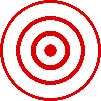 __________________________________________________________________________________________________________________________________________________________________________________________________________________________________________________________________________________________________________________________________________________________________________________________________________________________________________________________________NAME:ANTIGONE FOCUS ONE:Reread the last paragraph of “Athens, Oedipus, & the 5th c. in Greece: “…Knox concludes, ‘The [Athenian audience which watched Oedipus in the theater of Dionysus was watching itself.’” Explain Knox’s statement using details and evidence from the text to support your response. (3 to 5 sentences)________________________________________________________________________________________________________________________________________________________________________________________________________________________________________________________________________________________________________________________________________________________________________________________________________________________________________________________________________________________________________________________________________________________________________________________________________________________________________________________________________________________________________________________________________________________________________________________________________________________________________________________________________________________________________________________________________________________________________________________________________________________________________________________________________________________________________________________________________________________________________________________________________________________________________________________________________________________________________________________________________________________________________________________________________________________________________________________________________________________________